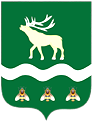 Российская Федерация Приморский крайДУМА ЯКОВЛЕВСКОГО МУНИЦИПАЛЬНОГО ОКРУГАПРИМОРСКОГО КРАЯРЕШЕНИЕ26 марта 2024 года                         с. Яковлевка                               № 263 - НПАО Положении о присвоении адресов объектам адресации, изменении, аннулировании адресов, присвоении наименований элементам улично-дорожной сети, наименований элементам планировочной структуры в границах Яковлевского муниципального округа, изменении, аннулировании таких наименований, размещении информации в государственном адресном реестреВ соответствии с Федеральным законом от 06.10.2003 № 131-ФЗ «Об общих принципах организации местного самоуправления в Российской Федерации», Законом Приморского края от 05.12.2022 № 247-КЗ «О Яковлевском муниципальном округе Приморского края», Уставом Яковлевского муниципального округа, в связи с созданием Яковлевского муниципального округа и необходимостью формирования нормативной правовой базы Яковлевского муниципального округа Дума Яковлевского муниципального округаРЕШИЛА:1. Утвердить Положение о присвоении адресов объектам адресации, изменении, аннулировании адресов, присвоении наименований элементам улично-дорожной сети, наименований элементам планировочной структуры в границах Яковлевского муниципального округа, изменении, аннулировании таких наименований, размещении информации в государственном адресном реестре (прилагается).2. Настоящее решение вступает в силу после его официального опубликования.3. Опубликовать настоящее решение в газете «Сельский труженик» и разместить на официальном сайте Яковлевского муниципального округа в информационно-телекоммуникационной сети «Интернет».Председатель Думы Яковлевского муниципального округа                                                              Е.А. ЖивотягинИ.о. главы Яковлевского муниципального округа                                                               Е.Г. ПодложнюкПриложение УТВЕРЖДЕНОрешением Думы Яковлевскогомуниципального округаот  26.03.2024 № 263 - НПАПоложение о присвоении адресов объектам адресации, изменении, аннулировании адресов, присвоении наименований элементам улично-дорожной сети, наименований элементам планировочной структуры в границах Яковлевского муниципального округа, изменении, аннулировании таких наименований, размещении информации в государственном адресном реестре1. Общие положения1.1. Настоящее Положение разработано в соответствии с  Федеральным законом от 06.10.2003 № 131-ФЗ «Об общих принципах организации местного самоуправления в Российской Федерации», Федеральным законом от 28.12.2013№ 443-ФЗ «О федеральной информационной адресной системе и о внесении изменений в Федеральный закон «Об общих принципах организации местного самоуправления в Российской Федерации», Постановлением Правительства Российской Федерации от 19.11.2014 № 1221 «Об утверждении Правил присвоения, изменения, аннулирования адресов», Уставом Яковлевского муниципального округа в целях установления порядка решения вопроса местного значения о присвоении адресов объектам адресации, изменении, аннулировании адресов, присвоении наименований элементам улично-дорожной сети (за исключением автомобильных дорог федерального значения, автомобильных дорог регионального или межмуниципального значения), наименований элементам планировочной структуры в границах Яковлевского муниципального округа, изменении, аннулировании таких наименований, размещении информации в государственном адресном реестре.1.2. Положение определяет полномочия органов местного самоуправления Яковлевского муниципального округа по присвоению адресов объектам адресации, изменению, аннулированию адресов, присвоению наименований элементам улично-дорожной сети (за исключением автомобильных дорог федерального значения, автомобильных дорог регионального или межмуниципального значения), наименований элементам планировочной структуры в границах Яковлевского муниципального округа, изменению, аннулированию таких наименований, размещению информации в государственном адресном реестре. 1.3. Определить Администрацию Яковлевского муниципального округа уполномоченным органом по  присвоению адресов объектам адресации, изменению, аннулированию адресов, присвоению наименований элементам улично-дорожной сети (за исключением автомобильных дорог федерального значения, автомобильных дорог регионального или межмуниципального значения), наименований элементам планировочной структуры в границах Яковлевского муниципального округа, изменению, аннулированию таких наименований, размещению информации в государственном адресном реестре.2. Полномочия органов местного самоуправления Яковлевского муниципального округа 2.1.  Полномочия Думы Яковлевского муниципального округа:1) утверждение решением о бюджете Яковлевского муниципального округа бюджетных ассигнований на реализацию мероприятий по присвоению, изменению, аннулированию адресов, присвоению наименований элементам улично-дорожной сети, элементам планировочной структуры в границах Яковлевского муниципального округа, размещению информации в государственном адресном реестре;2) согласование наименований элементов улично-дорожной сети и элементов планировочной структуры по представлению Администрации Яковлевского муниципального округа;3) иные полномочия в соответствии с федеральным законодательством, законодательством Приморского края, Уставом Яковлевского муниципального округа.2.2. Полномочия Администрация Яковлевского муниципального округа:1) утверждение Административного регламента предоставления муниципальной услуги по присвоению адреса объекту адресации, изменению и аннулированию такого адреса;2) присвоение адресов объектам адресации, изменение адресов объектов адресации, аннулирование их в соответствии с установленными Правительством Российской Федерации правилами присвоения, изменения, аннулирования адресов;3) утверждение порядка присвоения наименований элементам улично-дорожной сети, элементам планировочной структуры, изменения таких наименований и аннулирования;4) присвоение наименований элементам улично-дорожной сети, наименований элементам планировочной структуры, их изменение после согласования наименований с Думой Яковлевского муниципального округа,  аннулирование таких наименований;5) принятие муниципальных правовых актов по вопросам присвоения, изменения и аннулирования адресов и наименований элементов улично-дорожной сети и элементов планировочной структуры;6) размещение сведений об адресах в государственном адресном реестре в соответствии с порядком ведения государственного адресного реестра и в сроки, определенные установленными Правительством Российской Федерации правилами присвоения, изменения, аннулирования адресов;7) информирование населения о присвоении, изменении и аннулировании адресов и наименований элементов улично-дорожной сети, наименований элементов планировочной структуры;8) иные полномочия в соответствии с федеральным законодательством, законодательством Приморского края, Уставом Яковлевского муниципального округа.3. Основные принципы присвоения наименований элементам улично-дорожной сети и элементам планировочной структуры3.1. Наименования элементов улично-дорожной сети, элементов планировочной структуры должны соответствовать следующим требованиям:1) несение исторической, социальной или топографической информации о Яковлевском муниципальном округе, отражение памяти о выдающихся событиях или личностях муниципального образования либо отражение географических, природных особенностей Яковлевского муниципального округа;2) уместность наименования в ансамбле смежных улиц, площадей, иных территорий проживания граждан;3) соответствие словообразовательным, произносительным и стилистическим нормам современного русского литературного языка.3.2. Присвоение имени собственного элементам улично-дорожной сети и элементам планировочной структуры допускается не ранее, чем через пять лет после смерти человека, чьим именем предполагается назвать элемент улично-дорожной сети или элемент планировочной структуры, за исключением случаев, указанных в пункте 3.3 настоящего раздела.3.3. Решение о наименовании элементов улично-дорожной сети, элементов планировочной структуры в честь погибшего во время проведения специальной военной операции принимается не ранее чем через один год после гибели лица, погибшего во время проведения специальной военной операции, урегулирования военных конфликтов и иных случаев при защите интересов Российской Федерации, при наличии государственных наград.4. Финансовое обеспечениеФинансовое  обеспечение мероприятий по присвоению адресов объектам адресации, изменению, аннулированию адресов, присвоению наименований элементам улично-дорожной сети, наименований элементам планировочной структуры в границах Яковлевского муниципального округа, изменению, аннулированию таких наименований, размещению информации в государственном адресном реестре является расходным обязательством Яковлевского муниципального округа и осуществляется за счет средств местного бюджета и иных источников финансирования в соответствии с действующим законодательством Российской Федерации.